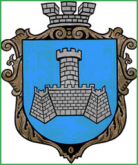 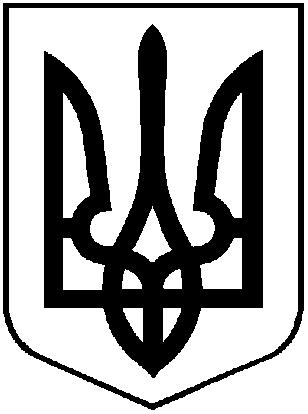 УКРАЇНАВІННИЦЬКОЇ ОБЛАСТІМІСТО ХМІЛЬНИКР О З П О Р Я Д Ж Е Н Н ЯМІСЬКОГО ГОЛОВИ      від  02.01.2019 р.                                                                                   № 01-рПро своєчасне упорядкуваннята передачу на державне зберіганнядо архівного відділу Хмільницькоїміської ради документів підприємств,установ, організацій у 2019 році.        Відповідно до ст. 3, 29, 31 Закону України «Про Національний архівний фонд та архівні установи», Порядку утворення та діяльності комісій з проведення експертизи цінності документів, плану роботи архівного відділу на 2019 рік, з метою своєчасної передачі на державне зберігання документів підприємств, установ, організацій, які продовжують зберігатись у відомчих архівах понад встановлений термін, керуючись ст.42,59 Закону України «Про місцеве самоврядування в Україні»:1. Керівникам підприємств, установ, організацій,  незалежно від форм власності, забезпечити передачу документів у повному обсязі до     архівного відділу Хмільницької міської ради в термін, визначений    графіком представлення  упорядкованих  документів для передачі на державне зберігання до архівного відділу Хмільницької міської ради у 2019 році.2. Документи передати в упорядкованому стані  з науково-довідковим апаратом (описи справ постійного зберігання, з кадрових питань, продовження до історичної довідки, акти про виділення документів для знищення), затверджені експертно-перевірною комісією Державного архіву Вінницької області.3. Доручити загальному відділу міської ради довести розпорядження до відома керівників підприємств, установ, організацій  згідно  з додатком № 1.4. Контроль за виконанням цього розпорядження покласти на керуючого справами виконкому міської ради  Маташа С. П.    Міський голова                                                               С.Б. Редчик                С.П. Маташ                Р.М. Поліщученко                О.Д. Прокопович                Н.А. Буликова                                                                 Додаток 1 до розпорядження                                                                                                     міського голови                                                                                                   від  02.01.2019р.№  01-рГрафікпредставлення  упорядкованих  документів для передачі на державне зберігання до архівного відділу Хмільницької міської ради у 2019 році    Міський голова                                                                           С. Б. Редчик№ з/пНазва установи,організації,підприємстваЗа які рокиТерміни представ-ленняВідповідальна особа за своєчасне представлення1ПАТ “Хмільниксільмаш”1992-2018 квітеньЗелінський М.З.2НВК: ЗШ I-III ступенів- гімназія  № 11999-2018травеньХраповіцька Г.К.3Хмільницька міська рада2015-2018   червеньПрокопович О.Д.4Хмільницька територіальна виборча комісія2015лютийСобчук М.П.5Медичний центр реабілітації залізничників Південно- Західної залізниці1993-2006липеньТурський О.Ф.6Управління освіти Хмільницької міської ради2015-2018серпеньКоведа Г.І.7Фінансове управління Хмільницької міської ради2015-2018серпеньТищенко Т.П.8Соколівська сільська рада1944-2018лютийКальянова Н.В.